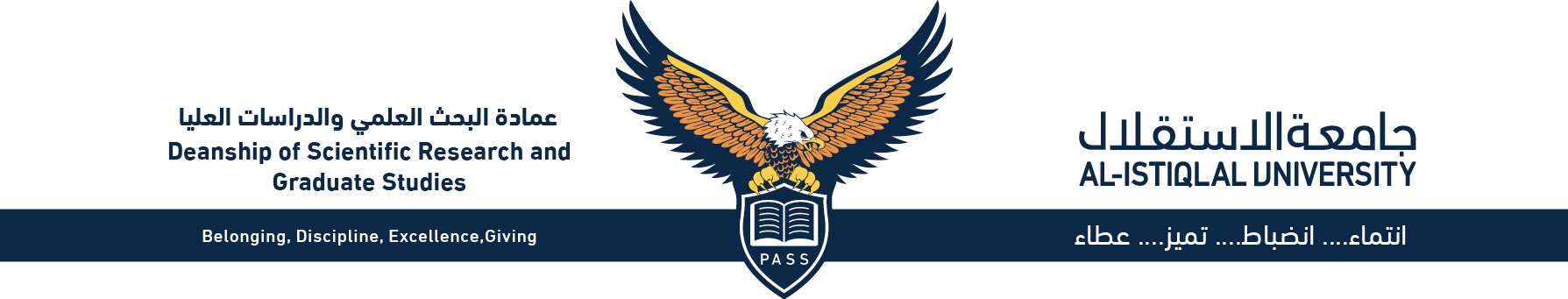 نموذج (107)نموذج تفريغ نقاط طلب ترقيةأولاً: البحث والإنتاج العلميانثانيا: الجهد العلمي لخدمة الجامعة والمجتمعثالثاً: التدريس، نقطتين لكل بندرابعاً: الخدمات العامة للجامعة والمجتمع،  نقطة واحدة للبند وحد أقصى نقطتان.خامساً: المجموع النهائي للنقاطرقمالإنتاج العلميتصنيف الباحث أو الكاتبالعددالنقاطمجموع النقاط1بحث منفردمنفرد102بحث مشترك ثنائيالأول82بحث مشترك ثنائيالثاني63بحث مشترك ثلاثيالأول63بحث مشترك ثلاثيالثاني53بحث مشترك ثلاثيالثالث43بحث مشترك ثلاثيبعد الثالث34مقال مراجعة لموضوع منشورالأول105مراجعة كتاب ضمن التخصصمنفرد25مراجعة كتاب ضمن التخصصمشترك16بحث علمي قصير منشورمنفرد46بحث علمي قصير منشورمشترك37كتاب محكم ومنشورمنفرد108كتاب محكم ومنشور ثنائيالأول88كتاب محكم ومنشور ثنائيالثاني69كتاب محكم ومنشور ثلاثيالأول69كتاب محكم ومنشور ثلاثيالثاني59كتاب محكم ومنشور ثلاثيالثالث49كتاب محكم ومنشور ثلاثيبعد الثالث310فصل أو أكثر من كتاب محكممنفرد411فصل أو أكثر من كتاب محكمالأول311فصل أو أكثر من كتاب محكمما بعد الأول212البراءة والاختراعمنفرد1013البراءة والاختراع ثنائيالأول813البراءة والاختراع ثنائيالثاني614البراءة والاختراع ثلاثيالأول614البراءة والاختراع ثلاثيالثاني514البراءة والاختراع ثلاثيالثالث414البراءة والاختراع ثلاثيما بعد الثالث315ملخص بحث في مؤتمر محكمالأول215ملخص بحث في مؤتمر محكمالثاني115ملخص بحث في مؤتمر محكمما بعد الثاني116بحث منشور في مجلة مؤتمر منفرد517بحث منشور في مجلة مؤتمرالأول517بحث منشور في مجلة مؤتمرالثاني417بحث منشور في مجلة مؤتمرما بعد الثاني318بحث في مؤتمر علمي نشر في مجلة علمية محكمةمنفرد1019بحث في مؤتمر علمي نشر في مجلة علمية محكمة ثنائيالأول819بحث في مؤتمر علمي نشر في مجلة علمية محكمة ثنائيالثاني620بحث في مؤتمر علمي نشر في مجلة علمية محكمة ثلاثيالأول620بحث في مؤتمر علمي نشر في مجلة علمية محكمة ثلاثيالثاني520بحث في مؤتمر علمي نشر في مجلة علمية محكمة ثلاثيالثالث421بحث مستخلص من رسالة ماجستير أو دكتوراه منشور في دورية محكمةمشرف منفرد421بحث مستخلص من رسالة ماجستير أو دكتوراه منشور في دورية محكمةمشرف أول321بحث مستخلص من رسالة ماجستير أو دكتوراه منشور في دورية محكمةمشرف ثاني222ترجمة كتاب في نطاق التخصصمنفرد422ترجمة كتاب في نطاق التخصصثاني322ترجمة كتاب في نطاق التخصصبعد الثاني2المجموعالمجموعالمجموعالمجموعالمجموعرقمالجهد العلميالعددالنقاطحد أقصىمجموع النقاط1دراسات، تقارير، مؤلفات مكلف بها.122المشاركة في هيئة تحرير مجلة لمدة سنة.223المشاركة في لجان تحكيم جوائز علمية متخصصة.124إشراف على رسائل دراسات عليا.125مشاركة في عضوية لجان فنية أو تحضيرية لمؤتمرات علمية.126المشاركة في لجان القسم والبرنامج.127الحصول على جائزة علمية متعددة.128المشاركة في تقييم رتب علمية.119المشاركة في لجان الجامعة.1210القيام بعمل إداري لمدة لا تقل عن سنة متواصلة.1411تحقيق كتاب تم تحكيمه ونشره.44المجموعالمجموعالمجموعالمجموعالمجموعرقمالبندالنقاط1القيام بتدريس جميع المساقات المكلف بها من القسم ضمن مجال تخصصه.2تنوع المساقات في مجال تخصصه.3الالتزام بتعيين ساعات مكتبية كافية.4وجود مشكلات مع الطلبة أو عدم وجودها، من حيث مستوى الأداء، وتوصيل المادة، والالتزام بالدوام المطلوب.المجموعالمجموعرقمالبندالنقاط1عضوية اللجان العامة.2مشاركة في ندوات أو لقاءات أو محاضرات عامة.3تقديم خدمات إرشادية أو استشارية تعود بالنفع على الجامعة والمجتمع.4إعداد دراسات بتكليف من الجامعة أو مؤسسات المجتمع بالتعاون مع الجامعة.5المشاركة في نشاطات غير أكاديمية تخدم الجامعة أو المجتمع.المجموعالمجموعرقمالبندالنقاط بالأرقامالنقاط بالحروف1البحث والإنتاج العلميان.2الجهد العلمي لخدمة الجامعة والمجتمع.3التدريس.4الخدمات العامة للجامعة والمجتمع.المجموع النهائي للنقاطالمجموع النهائي للنقاط